Transforming Quadratic Graphs 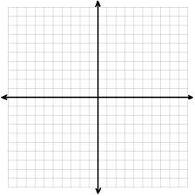 Vertex: ______________________________________________				Domain:  ____________________				Range:  _____________________				End Behavior:  ___________________________________Vertex: ______________________________________________Shape Change or Shift Change? : _________________________What was the change? _________________________________				Domain:  ____________________				Range:  _____________________				End Behavior:  ___________________________________Vertex: ______________________________________________Shape Change or Shift Change? : _________________________What was the change? _________________________________						Domain:  ____________________				Range:  _____________________				End Behavior:  ___________________________________Vertex: ______________________________________________Shape Change or Shift Change? : _________________________What was the change? _________________________________				Domain:  ____________________				Range:  _____________________				End Behavior:  ___________________________________Vertex: ______________________________________________Shape Change or Shift Change? : _________________________What was the change? _________________________________						Domain:  ____________________				Range:  _____________________				End Behavior:  ___________________________________Vertex: ______________________________________________Shape Change or Shift Change? : _________________________What was the change? _________________________________						Domain:  ____________________				Range:  _____________________				End Behavior:  ___________________________________Vertex: ______________________________________________Shape Change or Shift Change? : _________________________What was the change? _________________________________						Domain:  ____________________				Range:  _____________________				End Behavior:  ___________________________________Vertex: ______________________________________________Shape Change or Shift Change? : _________________________What was the change? _________________________________						Domain:  ____________________				Range:  _____________________				End Behavior:  ___________________________________Vertex: ______________________________________________Shape Change or Shift Change? : _________________________What was the change? _________________________________						Domain:  ____________________				Range:  _____________________				End Behavior:  ___________________________________Vertex: ______________________________________________Shape Change or Shift Change? : _________________________What was the change? _________________________________				Domain:  ____________________				Range:  _____________________				End Behavior:  ___________________________________Vertex: ______________________________________________Shape Change or Shift Change? : _________________________What was the change? _________________________________						Domain:  ____________________				Range:  _____________________				End Behavior:  ___________________________________Vertex: ______________________________________________Shape Change or Shift Change? : _________________________What was the change? _________________________________				Domain:  ____________________				Range:  _____________________				End Behavior:  ___________________________________